South Dakota Pulse Crops Council - 116 N. Euclid Ave. Pierre SD Council Meeting Minutes – August 21, 2019Roll Call was taken at 6:30 pm – Present members Brad Karlen, Raymond Roghair, and Terry Ness. Chairman David Neuharth and Tyrel Eisenbraun attended by conference call.  Staff attending was Caren Assman.  Guest, Rick Vallery.AgendaAgenda was approved as presented. Terry Ness moved the motioned, seconded Raymond Roghair. Motion carried.MinutesMotion by Terry Ness seconded by Raymond Roghair, to approve the minutes presented from March 28.  Motion carried.  Financial ReportRaymond Roghair moved a motion to approve the financials from August 15, 2019 and motioned to pay the bill presented to Multi Management Services for $1,225.00, Kopy Kat 118.95,SD Wheat Inc $300, Factor 360, Register Lakota $106.50 USPO $25.00.    David Neuharth seconded, motion passed.  Raymond Roghair moved a motion to add the USP&LC dues for $10,000 payment for membership. Motion seconded by David Neuharth.  Motion passed.Raymond moved a motion to approve the treasures report and to pay the bills as presented.  David Neuharth seconded.  Motion passed.2020 Budget Addition to then budget was made by Raymond Roghair to add a $19,000 transfer from the state account seconded by David Neuharth.  Terry Ness moved the motion to approve the balanced budget, seconded by Raymond Roghair.  Motion passed.Guest Speaker CORRECTION TO PAST MINUTESRick Vallery, Senior Advisor for the Department of Agriculture addressed the Council concerning internal controls for Boards and Commissions.  Issues to be monitored include code of conduct, internal control, pass-through grants. There is a letter of intent from Senator Maher to instruct the Department of Agriculture to review charging for services Gueat SpeakerTyrel Eisenbraun attended a conference call for the Political Policy for USP&LC and budget cuts were the main discussion.Guest Speaker (written report presented)Jason Miller is the representative for SDPCC at the USPLC Research Committee resent the funded proposals and ranking after budget cuts.  The USP&LC has final say on the research funding.US Pea & Lentil Council Committee AppointmentsResearch – Jason Miller, USDA-NRCS			International Marketing – openDomestic Marketing – open				Info Government Policy – Tyrel Eisenbraun, producerInternal Control Rick ValleryIt is necessary to submit the agenda to the web site 72 hours prior to the meeting.  Minutes must be submitted 10 days after a meeting.The letter of intent that directs the Dept of Ag to charge for services rendered to the Councils will be taken to the Appropriations by November 1st.Motion to approve the minutes was made by Terry Ness and seconded by Raymond Roghair.  Motion passed.Adjournment - Motion to adjourn 8:50 pm. Raymond Roghair moved motion and David Neuharth seconded motion passed. Respectfully submitted,Caren Assman, Recorder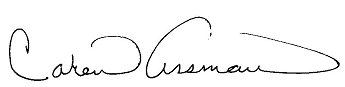 